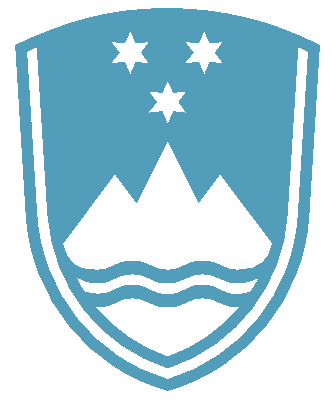 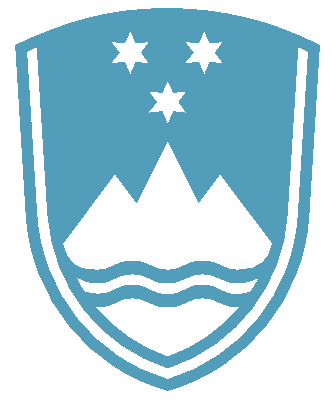 Dunajska cesta 58, 1000 Ljubljana		T: 01 420 44 88		F: 01 420 44 83				E: gp.irsop@gov.si		www.iop.gov.siPOROČILO O REDNEM INŠPEKCIJSKEM PREGLEDU NAPRAVE, KI LAHKO POVZROČI ONESNAŽEVANJE OKOLJA VEČJEGA OBSEGAZavezanec:UNIOR d. d., Kovaška cesta 10, 3214 ZrečeNaprava / lokacija:Naprava za površinsko obdelavo kovin z uporabo elektrolitskih ali kemičnih postopkov s skupnim volumnom delovnih kadi (brez izpiranja) 42,45 m3, ter dveh drugih naprav – kovačije železa z uporabljeno kalorično močjo 3,05 MW in naprave za proizvodnjo sintranih izdelkov in njihovih neposredno tehnično povezanih dejavnosti / Kovaška cesta 10, 3214 ZrečeDatum pregleda:7.12.2022Okoljevarstveno dovoljenje (OVD) št.:35407-9/2007-27 z dne 28.10.2009, spremenjeno z odločbami št.:35407-41/2010-5 z dne 22.12.2010,35407-71/2011-8 z dne 10.6.2013,35406-32/2019-16 z dne 3.7.2020,35406-5/2020-40 z dne 23.11.2021,35406-51/2021-ARSO-6 z dne 2.6.2022.Usklajenost z OVD:Delna usklajenost.V zvezi emisije snovi v vode so bile ugotovljene nepravilnosti, zato je bila zavezancu izdana odločba glede ureditve merilnih mest, izvajanja trajnih meritev in odvajanja komunalne odpadne vode.Inšpekcijski postopek še ni zaključen.Zaključki / naslednje aktivnosti:Kontrolni inšpekcijski pregled bo opravljen po preteku roka iz odločbe.Naslednji redni inšpekcijski pregled bo opravljen v okviru rednega inšpekcijskega nadzora skladno z letnim planom